Конспект познавательной деятельности «Страна Геометрия»Цель: Обобщение и уточнение знаний детей о геометрических фигурах.Задачи:Образовательная- закрепление названия геометрических фигур.Развивающая- развитие памяти, мышления, внимания, умение ориентироваться на листе бумаги.Воспитательная- воспитание активной любознательности.Ход занятия: -Становись скорее в круг, я твой друг и ты мой друг. Крепко за руки возьмемся и друг другу улыбнемся.-Сегодня ребята я предлагаю отправиться в страну геометрических фируг. Вы согласны? Но сначала давайте повторим какие фигуры вы знаете. (ответы)-Что бывает круглой формы? Треугольной? Овальной? Молодцы.-До начала нашего путешествия нужно поделиться на команды. Давайте поделимся по названию геометрических фигур. (дети выбрали и поделились на треугольник и квадрат)*Чтобы добраться до страны нужно выложить по образцу дорогу которая приведет нас туда. ( команды выкладывают)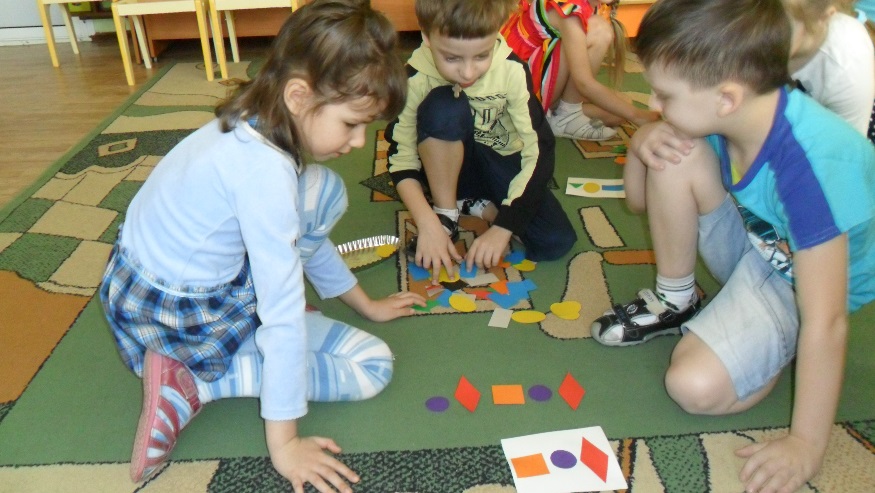 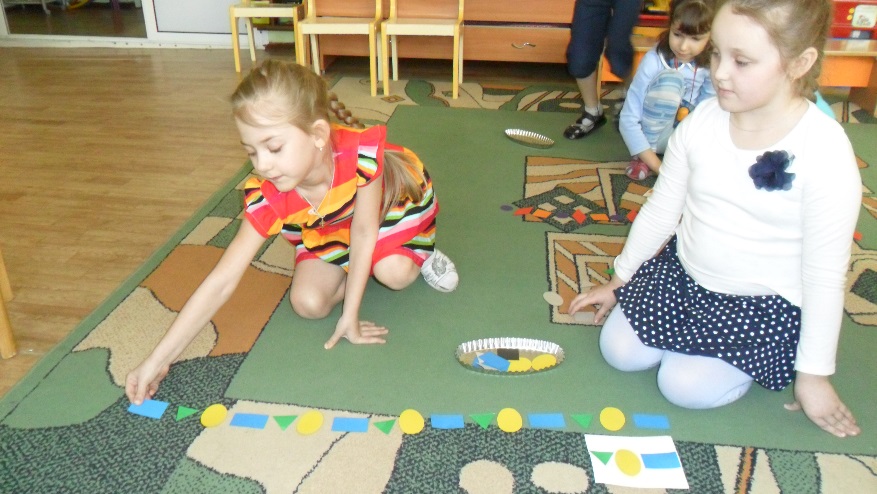 *Проходите за столы и вас ждет следующее задание, нужно из геометрических фигур выложить: первой команде-мельницу; второй команде-человечка.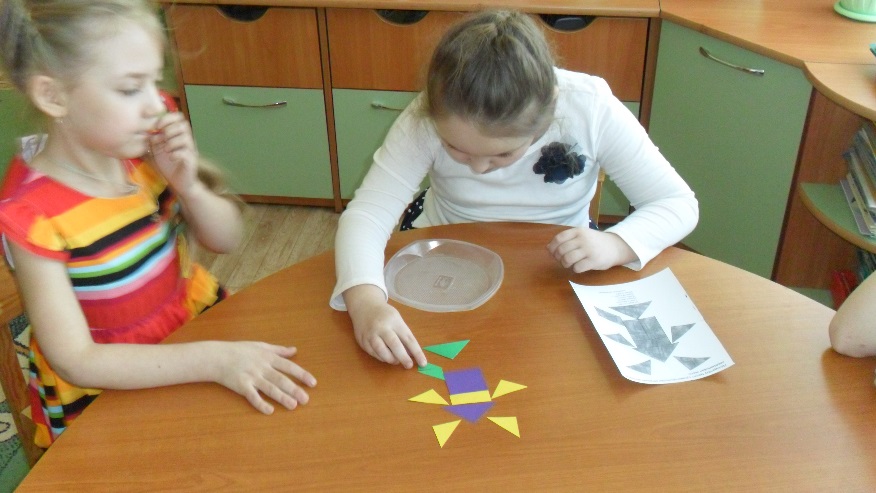 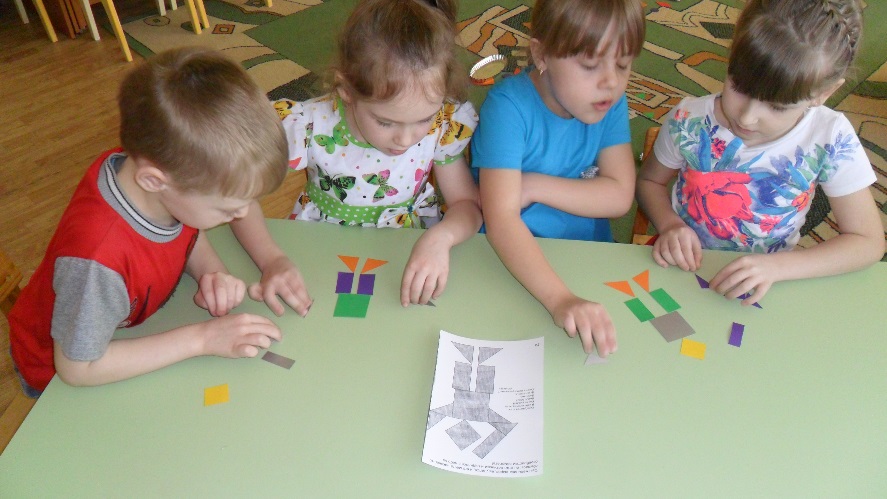 *Посмотрите на этих снеговиков. Чья команда найдет больше отличий.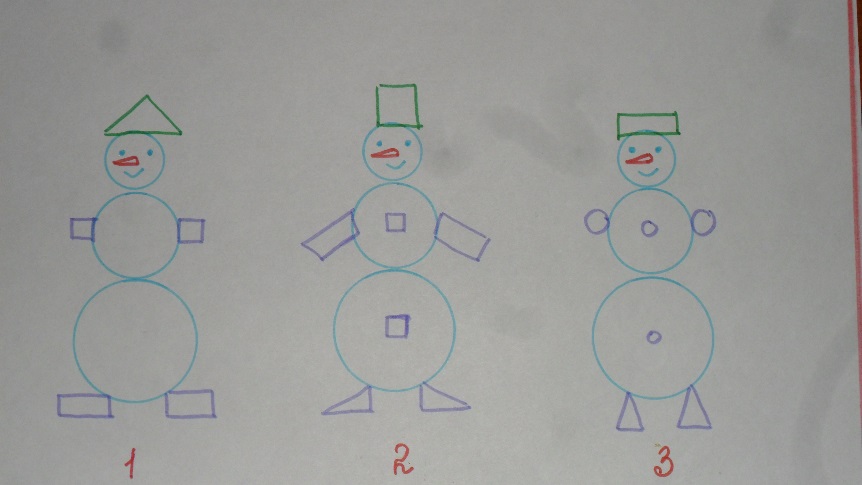  *Следующее задание. Скажите каких фигур недостает и почему?
                                                                                     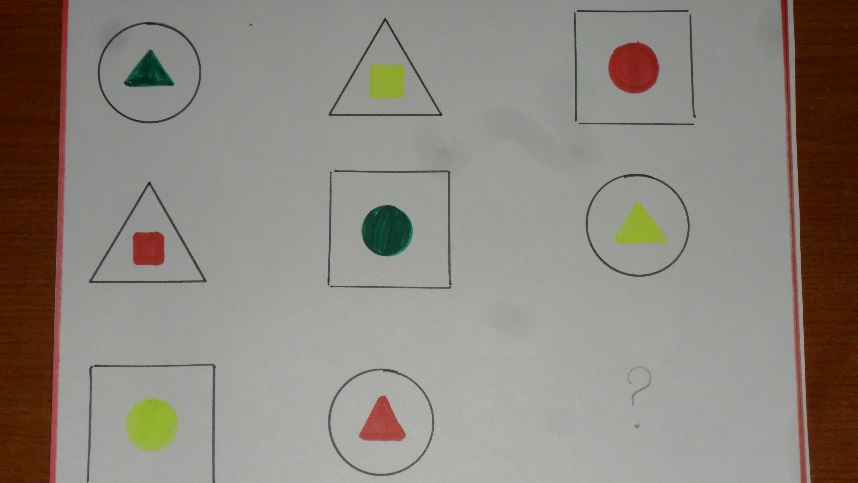 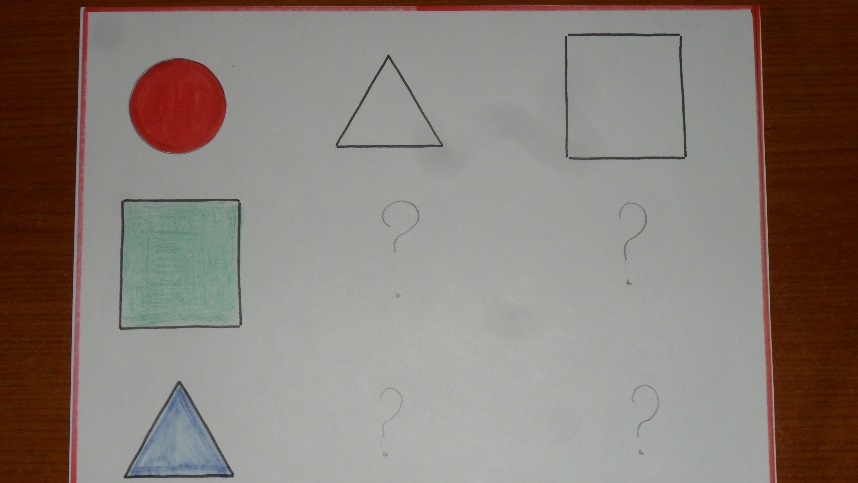 -ФизминуткаРаз- согнуться, разогнуться,Два-нагнуться, потянуться,Три-в ладоши три хлопка, головою три кивка.Пять, шесть-тихо сесть,Семь, восемь- лень отбросим.-Проходите за свои места.*Сейчас каждый возьмет по прямоугольному листу бумаги и нарисует фигуру там, где услышит по заданию. (В правом верхнем углу нарисуйте круг, в левом нижнем углу- квадрат, в верхнем левом углу – треугольник, в правом нижнем-ромб, в центре листа- трапецию).*Возьмите каждый по карточке и послушайте задание. (Раскрась большие фигуры красным цветом, а маленькие-синим. Сосчитайте по сколько получилось фигур).*Работа в тетрадях-закончи узор;-графический диктант.-Становись скорее в круг, я твой друг и ты мой друг.Крепко за руки держитесь и друг другу улыбнитесь.-Ребята, в какой стране мы сегодня побывали? Какие вспомнили фигуры? Найдите дома предметы к которых спрятаны геометрические фигуры.